Министерство образования и науки Республики Татарстангосударственное автономное профессиональное образовательное учреждение «Казанский строительный колледж»ПОЛОЖЕНИЕо практике обучающихся, осваивающих образовательные программы среднего профессионального образованияг. Казань 20201. Общие положения1.1. Настоящее положение о практике и практической подготовке обучающихся, осваивающих программы среднего профессионального образования (далее — Положение) в Государственном автономном профессиональным образовательном учреждении «Казанский строительный колледж» (далее Колледж), определяет порядок организации и проведения практики обучающихся, осваивающих программы среднего профессионального образования, в соответствии с федеральными государственными образовательными стандартами среднего профессионального образования (далее — ФГОС СПО) по программам подготовки квалифицированных рабочих и служащих и специалистов среднего звена (далее – ППКРС/ППССЗ).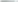 1.2. Положение разработано с учетом требований:- Федерального закона от 29.12.2012 № 273-ФЗ «Об образовании в Российской Федерации»;- приказа Минобрнауки России от 14.06.2013 № 464 «Об утверждении Порядка организации и осуществления образовательной деятельности по образовательным программам среднего профессионального образования»;- приказа Минобрнауки России от 16.08.2013 г. № 968 «Об утверждении Порядка проведения государственной итоговой аттестации по образовательным программам среднего профессионального образования»;- федеральных государственных образовательных стандартов среднего профессионального образования;- приказа Минобрнауки России, Минпросвещения России от 05.08.2020 г. № 885/390 «О практической подготовке обучающихся»;- устава ГАПОУ «КСК»;- локальных нормативных актов. 1.3. Под практической подготовкой понимается форма организации образовательной деятельности при освоении образовательной программы в условиях выполнения обучающимися определенных видов работ, связанных с будущей профессиональной деятельностью и направленных на формирование, закрепление, развитие практических навыков и компетенции по профилю соответствующей образовательной программы.1.4. Виды практик обучающихся, осваивающих образовательные программы среднего профессионального образования (далее – ОП СПО), установленные федеральными государственными образовательными стандартами среднего профессионального образования (далее – ФГОС СПО), примерными основными образовательными программами (при наличии) (далее – ПООП), являются: учебная практика, производственная практика (далее — практика).2. Порядок организация практики обучающихся, осваивающих образовательные программы среднего профессионального образования2.1. Планирование и организация практики на всех ее этапах должны обеспечивать последовательное формирование у обучающихся умений, навыков, практического опыта как результатов освоения ОП СПО в соответствии с требованиями ФГОС СПО, их усложнение по мере перехода от одного этапа практики к другому, а также целостность подготовки специалистов к выполнению основных трудовых функций. Содержание всех видов и этапов практики определяется требованиями к умениям и практическому опыту по каждому из профессиональных модулей ОП СПО в соответствии с ФГОС СПО. Содержание практики должно быть связано с теоретическим обучением.2.2. Практика может быть представлена такими видами, как учебная и производственная. В структуре производственной практики могут быть представлены такие этапы, как практика по профилю специальности, преддипломная практика.2.3. Учебная практика направлена на приобретение обучающимися первоначального практического опыта и реализуется в рамках профессиональных модулей ОП СПО по основным видам профессиональной деятельности для последующего освоения ими общих и профессиональных компетенций по избранной профессии или специальности СПО. Производственная практика направлена на подготовку обучающегося к самостоятельной трудовой деятельности по осваиваемой профессии или специальности СПО.2.4. Практика по профилю специальности направлена на формирование у обучающегося общих и профессиональных компетенций, приобретение практического опыта и реализуется в рамках профессиональных модулей ОП СПО по каждому из видов профессиональной деятельности, предусмотренных ФГОС СПО.2.5. Преддипломная практика направлена на углубление первоначального практического опыта обучающегося, развитие общих и профессиональных компетенций, проверку готовности обучающегося к самостоятельной трудовой деятельности, а также на подготовку к выполнению выпускной квалификационной работы в виде дипломной работы (дипломного проекта) в организациях различных организационно - правовых форм.2.6. Учебная и производственная практики проводятся при освоении обучающимися профессиональных компетенций в рамках профессиональных модулей и реализуются как в несколько периодов, так и рассредоточено, чередуясь с теоретическими занятиями в рамках профессиональных модулей. Преддипломная практика (если таковая предусмотрена ОП СПО) проводится непрерывно и является заключительным этапом практики в рамках ОП СПО.2.7. Учебная и производственная практики могут реализовываться в форме практической подготовки, которая может проводиться:непосредственно в образовательной организации, в том числе в структурном подразделении образовательной организации, предназначенном для проведения практической подготовки;в организации, осуществляющей деятельность по профилю соответствующей образовательной программы (далее – профильная организация), в том числе в структурном подразделении профильной организации, предназначенном для проведения практической подготовки, на основании договора, заключаемого между образовательной организацией и профильной организацией.2.8. Практическая подготовка реализуется в соответствии с договором между образовательной и профильной организаций, примерная форма которого установлена приказом Минобрнауки России, Минпросвещения России от 05.08.2020 г. № 885/390 «О практической подготовке обучающихся». (Приложение 1. Договор)2.9. В период прохождения производственной практики, обучающиеся могут зачисляться на вакантные должности в профильной организации, если работа соответствует требованиям к практической подготовке, с обучающимися может быть заключен срочный трудовой договор о замещении такой должности.2.10. Обучающиеся, совмещающие обучение с трудовой деятельностью, вправе проходить практику по месту трудовой деятельности в случаях, если профессиональная деятельность, осуществляемая ими, соответствует требованиям образовательной программы к проведению практик.2.11. Сроки проведения учебной и производственной практик устанавливаются образовательной организацией в соответствии с ОП СПО, графиком учебного процесса, возможностями учебно-производственной базы, условиям договоров с организациями.2.12. Учет учебной и производственной практик, а также учет инструктажей по безопасности труда обучающихся, ведется в журнале практического обучения мастером производственного обучения и/или преподавателями дисциплин профессионального цикла колледжа.2.13. Практическая подготовка обучающихся с ограниченными возможностями здоровья и инвалидов организуется с учетом особенностей психофизического развития, индивидуальных возможностей и состояния здоровья. 2.14. Колледж создает специальные условия для получения образования инвалидами и лицами с ОВЗ. Под специальными условиями понимаются условия обучения инвалидов и лиц с ОВЗ, включающие в себя использование специальных образовательных программ и методов обучения и воспитания, специальных учебников, учебных пособий и дидактических материалов, специальных технических средств обучения коллективного и индивидуального пользования, предоставление услуг ассистента (помощника), оказывающего обучающимся необходимую техническую помощь, проведение групповых и индивидуальных коррекционных занятий, обеспечение доступа в здание колледжа и другие условия, без которых невозможно или затруднено освоение образовательных программ инвалидами и лицами с ОВЗ.2.15. Учебная практика проводится мастерами производственного обучения и/или преподавателями дисциплин профессионального цикла колледжа. 2.16. Рабочие места студентов и мастера производственного обучения в учебных, учебно-производственных мастерских, лабораториях, на учебных полигонах и других подразделениях колледжа, оснащаются оборудованием, инструментами, приспособлениями, материалами, средствами обучения в соответствии с содержанием ОПОП СПО по осваиваемой специальности (профессии).2.17. При организации практической подготовки, включающей в себя работы, при выполнении которых проводятся обязательные предварительные и периодические медицинские осмотры (обследования), обучающиеся проходят соответствующие медицинские осмотры (обследования) в соответствии с Порядком проведения обязательных предварительных и периодических медицинских осмотров (обследований) работников, занятых на тяжелых работах и на работах с вредными и (или) опасными условиями труда, утвержденным приказом Министерства здравоохранения и социального развития Российской Федерации от 12 апреля 2011 г. N 302н (зарегистрирован Министерством юстиции Российской Федерации 21 октября 2011 г., регистрационный N 22111), с изменениями, внесенными приказами Министерства здравоохранения Российской Федерации от 15 мая 2013 г. N 296н (зарегистрирован Министерством юстиции Российской Федерации 3 июля 2013 г., регистрационный N 28970), от 5 декабря 2014 г. N 801н (зарегистрирован Министерством юстиции Российской Федерации 3 февраля 2015 г., регистрационный N 35848), приказом Министерства труда и социальной защиты Российской Федерации и Министерства здравоохранения Российской Федерации от 6 февраля 2018 г. N 62н/49н (зарегистрирован Министерством юстиции Российской Федерации 2 марта 2018 г., регистрационный N 50237), Министерства здравоохранения Российской Федерации от 13 декабря 2019 г. N 1032н (зарегистрирован Министерством юстиции Российской Федерации 24 декабря 2019 г., регистрационный N 56976), приказом Министерства труда и социальной защиты Российской Федерации и Министерства здравоохранения Российской Федерации от 3 апреля 2020 г. N 187н/268н (зарегистрирован Министерством юстиции Российской Федерации 12 мая 2020 г., регистрационный N 58320), Министерства здравоохранения Российской Федерации от 18 мая 2020 г. N 455н (зарегистрирован Министерством юстиции Российской Федерации 22 мая 2020 г., регистрационный N 58430).2.18. Организацией учебной и производственной практик студентов занимаются Заведующий центром производственного обучения и Заместитель директора по учебно-производственной работе, непосредственное руководство производственной практикой осуществляет мастер производственного обучения и/или преподаватель дисциплин профессионального цикла. 2.21. Учебная и производственные практики завершаются дифференцированным зачетом. Результаты оценки достижения студента учитываются при государственной (итоговой) аттестации.2.22. Продолжительность рабочего дня студентов в период производственной практики должна соответствовать времени, отведенному рабочим учебным планом на производственную практику, а также соответствовать установленному трудовым законодательством Российской Федерации для соответствующих категорий работников.2.23. Руководство производственной практикой учебной группы осуществляется мастером производственного обучения и/или преподавателями дисциплин профессионального цикла колледжа. Руководитель практики обязан провести инструктаж по технике безопасности и охране труда, подготовить документацию для направления студентов на место прохождения практики, контролировать посещение студентов. 2.24. Для руководства производственной практикой руководители организаций назначают специалистов и (или) квалифицированных рабочих, которые в обязательном порядке должны быть аттестованными по вопросам безопасности труда.2.25. Студентам и их родителям предоставляется право самостоятельного подбора организации для прохождения практики. Справка – вызов с организации предоставляется не позднее чем за 1 месяц до начала практики. 3. Права и обязанности образовательной и профильной организаций в период проведения практики3.1. Образовательные организации:планируют и утверждают в учебном плане все виды и этапы практики в соответствии с ОП СПО и с учетом содержания договоров с профильными организациями;заключают договоры на организацию и проведение практики, в том числе в форме практической подготовки;осуществляют руководство и контроль над реализацией рабочих программ практики и условиями проведения практики профильными организациями, в том числе контроль над выполнением требований охраны труда, безопасности жизнедеятельности и пожарной безопасности в соответствии с правилами и нормами, в том числе отраслевыми;формируют группы в случае применения групповых форм проведения практики;определяют совместно с профильными организациями процедуру оценки общих и профессиональных компетенций обучающегося, освоенных им в ходе прохождения практики;разрабатывают и согласовывают с организациями формы отчетности и оценочные материалы прохождения практики.3.2. Профильные организации:заключают договоры на организацию и проведение практики, в том числе в форме практической подготовки;согласовывают рабочие программы практики, содержание и планируемые результаты практики; предоставляют рабочие места обучающимся, назначают руководителей практики от организации, определяют из числа высококвалифицированных работников организации наставников, помогающих обучающимся овладевать профессиональными навыками;участвуют в определении процедуры оценки результатов освоения общих и профессиональных компетенций, полученных в период прохождения практики, а также оценке таких результатов;участвуют в формировании оценочного материала для оценки общих и профессиональных компетенций, освоенных обучающимися в период прохождения практики;при наличии вакантных должностей могут заключать с обучающимися срочные трудовые договоры;обеспечивают безопасные условия прохождения практики обучающимся, отвечающие санитарным правилам и требованиям охраны труда;проводят инструктаж обучающихся по ознакомлению с требованиями охраны труда, техники безопасности, пожарной безопасности, а также правилами внутреннего трудового распорядка.3.3. В случае проведения практики в образовательной организации за обучающимся закрепляется руководитель практики от образовательной организации. В случае проведения практики в профильной организации совместное руководство практикой осуществляют руководители практики от образовательной организации и от профильной организации. Обязанности руководителей практики при совместном руководстве определяются договором.3.4. При направлении инвалида и обучающегося с ОВЗ в организацию для прохождения предусмотренной учебным планом практики колледж согласовывает с организацией условия и виды труда с учетом рекомендаций медико-социальной экспертизы и индивидуальной программы реабилитации инвалида. При необходимости для прохождения практик могут создаваться специальные рабочие места в соответствии с характером нарушений, а также с учетом профессионального вида деятельности и характера труда, выполняемых обучающимся-инвалидом трудовых функций. 4. Права и обязанности обучающихся, направляемых на практику4.1. Обучающиеся направляются на практику Приказом директора ГАПОУ «Казанский строительный колледж» образовательно. В Приказе указывается вид (этап при наличии) практики, сроки и место ее проведения, сведения об обучающихся и закрепленных за ними руководителях практики.4.2. Обучающиеся, совмещающие обучение с трудовой деятельностью, вправе проходить учебную и производственную практики в организации по месту работы, в случаях если осуществляемая ими профессиональная деятельность соответствует целям и задачам практики.4.3. Обучающиеся, осваивающие ОП СПО, в период прохождения практики обязаны:выполнять задания, предусмотренные рабочими программами практики;соблюдать действующие в профильной организации правила внутреннего трудового распорядка;соблюдать требования охраны труда и пожарной безопасности.5. Порядок проведения аттестации по итогам практики5.1. В период прохождения производственной практики обучающимся ведется отчет-дневник практики, представляемый в Колледж. В качестве приложения к отчету практики обучающийся может оформить графические, аудио-, фото-, видео-, материалы, наглядные образцы изделий, подтверждающие практический опыт, полученный на практике. Форма отчета-дневника устанавливается в методических рекомендациях по организации производственной практики.5.2. По результатам практики руководителями практики от профильной организации и от Колледжа формируется аттестационный лист, содержащие сведения об уровне освоения обучающимся профессиональных и общих компетенций в период прохождения практики, соотнесенными с результатами обучения по ОП СПО.5.3. Промежуточная аттестация по итогам практики проводится с учетом (или на основании) результатов ее прохождения, подтверждаемых документами соответствующих организаций. Формы проведения аттестации (процедуры оценки) устанавливаются рабочей программой практики. Форма промежуточной аттестации по практике устанавливается учебным планом по соответствующей профессии или специальности СПО.5.4. Результаты промежуточной аттестации по практике учитываются в рамках проведения промежуточной аттестации по профессиональному модулю, в структуру которого включена практика.5.5. Обучающиеся, не прошедшие практику или получившие отрицательную оценку, не допускаются к прохождению государственной итоговой аттестации. Академическая задолженность по практике ликвидируется обучающимся в сроки, установленные образовательной организацией согласно требованиям законодательства в сфере образования.5.6. Пакет документов, представленный по итогам учебной практики к дифференцированному зачету хранится в колледже в течение периода обучения группы:отчет о практике в соответствии с заданием (рабочая тетрадь/отчет на формате А 4);аттестационный лист по практике (ведомость промежуточной аттестации)5.7. Пакет документов, представленный по итогам производственной практики к дифференцированному зачету хранится в колледже в течение периода обучения группы:Перечень необходимых документов по итогам производственной (преддипломной) практики:отчет о практике в соответствии с заданием;ведомость посещаемости;аттестационный лист по практике.6. Требования к рабочей программе практики обучающихся, осваивающих образовательные программы среднего профессионального образования6.1. Образовательная организация, реализующая ОП СПО, самостоятельно разрабатывает и утверждает рабочие программы практики, которые являются составной частью ОП СПО, обеспечивающей реализацию ФГОС СПО и достижение результатов освоения ОП СПО. К разработке рабочих программ практики могут привлекаться представители работодателей, ведущие специалисты, работающие в области профессиональной деятельности, соответствующей профилю подготовки выпускников.6.2. В структуру рабочей программы практики должны быть включены:пояснительная записка с обоснованием места практики в структуре ОП СПО, целей и задач практики согласно виду, с указанием форм организации образовательной деятельности в рамках практики;результаты обучения, планируемые согласно ФГОС СПО;объем и сроки проведения практики;содержательный раздел, разрабатываемый в соответствии с выполняемыми обучающимися видами деятельности;описание формы проведения оценочных процедур;материалы для оценки степени сформированности планируемых результатов обучения;сведения о месте(ах) проведения практики с описанием их материально-технической базы, перечнем необходимого оснащения (оборудования), учебно-методических материалов, используемых в процессе реализации практики;6.3. Макет рабочей программы практики устанавливается локальным нормативным актом образовательной организации, регламентирующим требования к разработке учебно-методической документации.7. Заключительные положения7.1. Настоящее Положение вступает в силу после утверждения его Директором ГАПОУ «Казанский строительный колледж». 7.2. В Положение могут вноситься изменения, дополнения в связи с изменениями документов, являющихся основой его разработки. 7.3. Требования Положения являются обязательными для обучающихся и педагогических работников, а также для специалистов, привлекаемых из профильных организаций в качестве руководителей практики.7.4. Обучающиеся, работники образовательной организации, а также специалисты, привлекаемые из профильных организаций в качестве руководителей практики, должны быть ознакомлены с Положением в обязательном порядке, в том числе посредством размещения локального нормативного акта на официальном сайте образовательной организации в сети Интернет.Приложение 1Договоро практической подготовке студентов ГАПОУ «Казанского строительного колледжа»г. Казань								«____»  __________2021  г.Государственное автономное профессиональное образовательное учреждение «Казанский строительный колледж», именуемый в дальнейшем «Организация» в лице директора Проснева Александра Владимировича, действующего на основание Устава, имеющего лицензию на право ведения образовательной деятельности № 8352 Серия 16 Л 01 № 0004361, выданную Министерством образования и науки РТ от 20 мая 2016 г., и свидетельства о государственной аккредитации, от 29 июня 2016 года, регистрационный номер 3623, выданного Министерством образования и науки Республики Татарстан сроком до 29 декабря 2020 года с одной стороны, и______________________________________________________________________________________(название предприятия)именуемом в дальнейшем «Профильная организация» в лице: __________________________________________________________________________________________________________ (занимаемая должность, Ф.И.О.)с другой стороны, именуемые по отдельности «Сторона», а вместе –«Стороны», заключили настоящий Договор о нижеследующем: Предмет Договора1.1. Предметом настоящего Договора является организация практической подготовки обучающихся (далее-практическая подготовка).        1.2. Образовательная программа (программы), компоненты образовательной программы, при реализации которых организуется практическая подготовка, количество обучающихся, осваивающих соответствующие компоненты образовательной программы, сроки организации практической подготовки согласуются сторонами и являются неотъемлемой частью настоящего Договора (Приложение 1)1.3. Реализация компонентов образовательной программы, согласованных Сторонами  (далее - компоненты образовательной программы), осуществляется в помещениях, полигонах и / или на объектах в которых осуществляется деятельность в Профильной организации, перечень которых согласуется Сторонами и является неотъемлемой частью настоящего Договора.  (Приложение №2)Права и обязанности сторон2.1 Организация обязана: 2.1.1. Не позднее, чем за 10 рабочих дней до начала практической подготовки по каждому компоненту образовательной программы представить в Профильную организацию поименные списки обучающихся, осваивающих соответствующие компоненты образовательной программы посредством практической подготовки;2.1.2.  Назначить руководителя по практической подготовке от Организации путем издания соответствующего приказа, копия которого направляется в профильную организацию который:- обеспечивает организацию образовательной деятельности в форме практической подготовки при реализации компонентов образовательной программы;- организует участие обучающихся в выполнении определенных видов работ, связанных с будущей профессиональной деятельностью;- оказывает методическую помощь обучающимся при выполнении определенных видов работ, связанных с будущей профессиональной деятельностью;- несет ответственность совместно с ответственным работником Профильной организации за реализацию компонентов образовательной программы в форме практической подготовки, за жизнь и здоровье обучающихся и работников Организации, соблюдение ими правил противопожарной безопасности, правил охраны труда, техники безопасности и санитарно-эпидемиологических правил и гигиенических нормативов;2.1.3. При смене руководителя по практической подготовке в трёхдневный срок сообщить об этом Профильной организации;2.1.4. Установить виды учебной деятельности, практики и иные компоненты образовательной программы, осваиваемые обучающимися в форме практической подготовки, включая место, продолжительность и период их реализации;2.1.5 Направить обучающихся в Профильную организацию для освоения компонентов образовательной программы в форме практической подготовки.2.2. Профильная организация обязана:2.2.1. Создать условия для реализации компонентов образовательной программы в форме практической подготовки, предоставить оборудование и технические средства обучения в объеме, позволяющем выполнять определенные виды работ, связанные с будущей профессиональной деятельностью обучающихся;2.2.2 Назначить ответственное лицо, соответствующее требованиям трудового законодательства Российской Федерации о допуске к педагогической деятельности, из числа работников Профильной организации, которое обеспечивает организацию реализации компонентов образовательной программы в форме практической подготовки со стороны Профильной организации;2.2.3 При смене лица, указанного в пункте 2.2.2 в трёхдневный срок сообщить об этом Организации;2.2.4 Обеспечить безопасные условия реализации компонентов образовательной программы в форме практической подготовки, выполнение правил противопожарной безопасности, правил охраны труда, техники безопасности и санитарно - эпидемиологических правил и гигиенических нормативов;2.2.5. Проводить оценку условий труда на рабочих местах, используемых при реализации компонентов образовательной программы в форме практической подготовки, и сообщать руководителю Организации об условиях труда и требованиях охраны труда на рабочем месте;2.2.6 Ознакомить обучающихся с правилами внутреннего трудового распорядка Профильной организации;2.2.7 Провести инструктаж обучающихся по охране труда и технике безопасности и осуществлять надзор за соблюдением обучающимися правил техники безопасности;2.2.8 Предоставить обучающимся и руководителю по практической подготовке от Организации возможность пользоваться помещениями, территорией и объектами Профильной организации, согласованными Сторонами (смотри п.1.3. настоящего Договора), а также находящимися в них оборудованием и техническими средствами обучения;2.2.9. Обо всех случаях нарушения обучающимися правил внутреннего трудового распорядка, охраны труда и техники безопасности сообщить руководителю по практической подготовке от Организации;2.3. Организация имеет право:2.3.1. Осуществлять контроль соответствия условий реализации компонентов образовательной программы в форме практической подготовки требованиям настоящего Договора;2.3.2. Запрашивать информацию об организации практической подготовки, в том числе о качестве и объеме выполненных обучающимися работ, связанных с будущей профессиональной деятельностью;2.4. Профильная организация имеет право:2.4.1. Требовать от обучающихся соблюдения правил внутреннего трудового распорядка, охраны труда и техники безопасности, режима конфиденциальности, принятого в Профильной организации, предпринимать необходимые действия, направленные на предотвращение ситуации, способствующей разглашению конфиденциальной информации;2.4.2. В случае установления факта нарушения обучающимися своих обязанностей в период организации практической подготовки, режима конфиденциальности приостановить реализацию компонентов образовательной программы в форме практической подготовки в отношении конкретного обучающегося. 3. Срок действия договора3.1. Настоящий Договор вступает в силу после его подписания и действует в течении четырех лет до полного исполнения Сторонами обязательств.4. Заключительные положения4.1. Все споры, возникающие между Сторонами по настоящему Договору, разрешаются Сторонами в порядке, установленном законодательством Российской Федерации.4.2. Изменение настоящего Договора осуществляется по соглашению Сторон в письменной форме в виде дополнительных соглашений к настоящему Договору, которые являются его неотъемлемой частью.4.3. Настоящий Договор составлен в двух экземплярах, по одному для каждой из Сторон. Все экземпляры имеют одинаковую юридическую силу.4.4. Дальнейший обмен информации может осуществляться путем обмена электронными письмами с электронной почты от Организации info@16kck.ru и от Профильной организации.5. Адреса, реквизиты и подписи сторонРассмотрено и принятона заседании педагогического        совета колледжаПротокол № 9 от «26» 06. 2020г.                 УТВЕРЖДАЮ           Директор колледжа            ___А.В.Проснев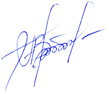 26 июня 2020г.Организация420075, РФ, РТ, г. Казань, ул. Н.Липатова, д. 25тел./факс: +7 (843) 234-19-23; 234-13-11почта: info@16kck.ru/сайт: www.16kck.ruДиректор ГАПОУ «КСК»Проснев А.В. ________________                                (подпись)Зав.центра п/о Спирина Н.Г.________________                                (подпись)М.П. «___»______________20____г     Профильная организация_____________________________________(название организации)_______________________________E-mail: _________________________Приемная тел. ___________________(адрес организации)Руководитель: __________________(Ф.И.О. должность)________________________________(подпись)М.П.  «____»_______________20____г. 